Εκπαιδευτικό σενάριοΤίτλοςΣκοπός: Το σενάριο αυτό αποσκοπεί στη μελέτη ….Α: ΤΑΥΤΟΤΗΤΑ ΤΟΥ ΣΕΝΑΡΙΟΥΓνωστικό αντικείμενο ή γνωστικά αντικείμενα______________________________________ Τάξη ή τάξεις της οποίες απευθύνεταιΗ μαθησιακή ενότητα στην οποία αντιστοιχεί το διδακτικό σενάριο έχει τίτλο «_________________» και εντάσσεται στο πρόγραμμα σπουδών του μαθήματος «____________________». Το μάθημα διδάσκεται στην ειδικότητα «Μηχανικός Εμπορικού Ναυτικού» στη ____ τάξη ΕΠΑ.Λ. Οι μαθητές γνωρίζουν: α. …β. …Διάρκεια Εφαρμογής ΣεναρίουΧΧ διδακτικές ώρεςΒ. ΠΛΑΙΣΙΟ ΕΦΑΡΜΟΓΗΣΔιδακτικοί στόχοι ή αναμενόμενα αποτελέσματαΜε την ολοκλήρωση του εκπαιδευτικού σεναρίου οι μαθητές θα είναι ικανοί να:Αναγνωρίζουν ……….Περιγράφουν …..Αναφέρουν …….Εξηγούν….…Ενορχήστρωση της τάξης(Ενδεικτικά)Εκπαιδευτικός:Οριοθετεί το πλαίσιο της μαθησιακής ενότητας, θέτει τους στόχους, και προσδιορίζει τη διαδικασίαΑναδεικνύει τη σημασία της νέας γνώσης και τη συνδέει με τις προϋπάρχουσεςΣυντονίζει την πορεία των δραστηριοτήτων και ενισχύει την ενεργό συμμετοχή των εκπαιδευομένωνΠαρέχει ανατροφοδότηση στους μαθητές ενισχύοντας την αυτοκατευθυνόμενη μάθησηΑξιολογεί την κατεκτημένη γνώσηΜαθητής:Αναθεωρεί την υπάρχουσα γνώση τουΣυμμετέχει ενεργά στην εκπαιδευτική διαδικασία με ερωτήσεις – απαντήσεις, ανταποκρινόμενος στα ερεθίσματα του εκπαιδευτικούΑνατροφοδοτείται και ενημερώνεται για την πορεία του από τον εκπαιδευτικόΣυνεργάζεται με τα μέλη της ομάδας τουΑυτοαξιολογείται ως αυτόνομο αλλά και συνεργαζόμενο μέλος της εκπαιδευτικής διαδικασίαςΟμάδα μαθητών: Επιμερίζει και αναθέτει τους απαραίτητους ρόλους στα μέλη της με σκοπό την επίλυση του προβλήματοςΑναλύει και επεξεργάζεται τα δεδομένα και αναζητά σχετικές πληροφορίεςΕπιλύει το πρόβλημαΠαρουσιάζει τη λύση του προβλήματος και αιτιολογεί την επιλογή τηςΑξιολογεί τη λύση των άλλων ομάδων και λαμβάνει ανατροφοδότηση από τον εκπαιδευτικό.Τεκμηρίωση του σεναρίουΣτοιχεία δομής σεναρίουΗ δημιουργία του εκπαιδευτικού σεναρίου στηρίχτηκε στον προσδιορισμό του διδακτικού  προβλήματος, των χαρακτηριστικών των εκπαιδευομένων και των μαθησιακών αποτελεσμάτων, καθώς και στην αξιολόγηση των μαθησιακών αναγκών των εκπαιδευομένων.Το διδακτικό πρόβλημα αφορά τη μελέτη …(π.χ. της μονάδας πρόωσης). Η αναγκαιότητα της διδακτικής παρέμβασης προκύπτει:α. ____________________β. ____________________.Οι μαθητές αντιμετωπίζουν δυσκολία ως προς  _______________________________________________.Διδακτική προσέγγιση(Ενδεικτικά)Η διδακτική προσέγγιση που επιλέχτηκε για την κατασκευή του σεναρίου αξιοποιεί τη στρατηγική της επίλυσης προβλήματος (problem solving), η οποία ανήκει στα μοντέλα μάθησης βασισμένης στα προβλήματα (Problem Based Learning). Η μαθησιακή ενότητα αποτελεί μία αυθεντική κατάσταση, δηλαδή _________________________ είναι αντικείμενο της επαγγελματικής εργασίας του μηχανικού και απαιτεί τις ανάλογες δεξιότητες. Το πρόβλημα του σεναρίου είναι ασθενώς δομημένο καθώς υπάρχουν περισσότερες από μία λύσεις και οι τρόποι επίλυσης αποτελούν αντικείμενο διερεύνησης και διαπραγμάτευσης. Εντάσσεται στα προβλήματα σχεδιασμού καθώς απαιτεί συνδυασμό γνώσης, στρατηγικής σκέψης και χρήση βοηθητικού μέσου για το σχεδιασμό μιας κατασκευής. Η χρήση του λογισμικού προσομοίωσης __________________________________ για την επίλυση του προβλήματος διευκολύνει την οπτική αναπαράσταση, προσελκύει το ενδιαφέρον των μαθητών και τους βοηθά να ελέγξουν εύκολα την ορθότητα των υπολογισμών τους. Η εφαρμογή είναι δωρεάν και χρησιμοποιείται μέσω τοπικής εγκατάστασης σε υπολογιστή.Αξιολόγηση επίδοσης μαθητώνΓια την αξιολόγηση της επίδοσης των μαθητών θα χρησιμοποιηθεί (π.χ. ρουμπρίκα αξιολόγησης). Τα κριτήρια αξιολόγησης θα δοθούν στους μαθητές στο ξεκίνημα της μαθησιακής διαδικασίας ώστε να μπορούν να σκεφτούν τα κριτήρια με βάση τα οποία θα κριθούν. Τα πλεονεκτήματα χρήσης της ρουμπρίκας ως μεθόδου αξιολόγησης είναι:παρέχει αξιόπιστη και αντικειμενική αξιολόγηση, παρέχει κατατοπιστική ανατροφοδότηση στους μαθητές σχετικά με τις γνωστικές δυνατότητες και αδυναμίες τους, εύκολες στη χρήση και αποτελεσματικέςως τύπος διαμορφωτικής αξιολόγησης βοηθά τον εκπαιδευτικό στην ακριβή διαπίστωση της επίδοσης των μαθητών, με τη βοήθεια των κριτηρίων και κατ΄ επέκταση βελτιώνουν τη διαδικασία της διδασκαλίας ενισχύεται η κριτική ικανότητα των μαθητών μέσα από την ανάλυση του έργου τους.Υλικοτεχνική υποδομή(Ενδεικτικά)Το σενάριο υλοποιείται στο εργαστήριο ηλεκτρονικών υπολογιστών. Απαιτούνται  σύνδεση στο διαδίκτυο, βιντεοπροβολέας και τα λογισμικά: επεξεργασίας κειμένου, παρουσίασης διαφανειών, επεξεργασίας λογιστικών φύλλων. Η εφαρμογή που θα χρησιμοποιηθεί στις δραστηριότητες των φύλλων εργασίας είναι: «______________»,Η εφαρμογή επιλέχθηκε διότι προσομοιώνει την λειτουργία ____________________________. Επίσης έχει τη δυνατότητα _____________________________________________ .Γ. ΑΝΑΛΥΣΗ ΤΩΝ ΔΡΑΣΤΗΡΙΟΤΗΤΩΝΠορεία διδασκαλίαςΤο σενάριο υλοποιείται σε πέντε (5) φάσεις:Φάση 1η. Αναγνώριση του προβλήματος Χρονική διάρκεια: ____ λεπτά ΠεριγραφήΟ εκπαιδευτικός παρουσιάζει και εξηγεί το πρόβλημα στους μαθητές. Αναθεωρούνται οι βασικές έννοιες που περιέχονται στο πρόβλημα και αναδεικνύονται τα σημαντικά σημεία αυτού. ΔραστηριότητεςΣτη φάση αυτή πραγματοποιούνται οι εξής δραστηριότητες:Δραστηριότητα 1 (ολομέλεια): Παρουσίαση του προβλήματος. Δραστηριότητα 2 (ολομέλεια): Ερωτήσεις - Απαντήσεις. Ο εκπαιδευτικός μέσω ερωτήσεων – απαντήσεων υπενθυμίζει την σχετική ενότητα, συνδέει τη νέα ενότητα με την προηγούμενη ύλη, τονίζει την αυθεντικότητα του προβλήματος και προσελκύει το ενδιαφέρον των μαθητών.Φάση 2η. Αναπαράσταση του προβλήματοςΧρονική διάρκεια: 20 λεπτάΠεριγραφήΣκοπός της φάσης αυτής είναι οι μαθητές να αναπαραστήσουν το πρόβλημα ώστε να καταφέρουν να καλύψουν το κενό μεταξύ της αναγνώρισης του προβλήματος και της στρατηγικής που θα επιλέξουν για τη λύση του. Η φάση αυτή υλοποιείται με μία δραστηριότητα κατά την οποία ο εκπαιδευτικός τους παροτρύνει μέσω ενός πρόχειρου σχεδίου (σκαριφήματος) να αναπαραστήσουν την αρχική κατάσταση του κυλίνδρου, την τελική κατάσταση αυτού και να προσδιορίσουν όλα τα τεχνικά χαρακτηριστικά που δύναται να επηρεάσουν αυτή τη μεταβολή. Εναλλακτικά τους δίνει έτοιμο σχέδιο του μηχανισμού και τους ζητά να σημειώσουν τα παραπάνω χαρακτηριστικά.ΔραστηριότητεςΣτη φάση αυτή πραγματοποιείται η εξής δραστηριότητα:Δραστηριότητα 3 (ομαδική). Σε αυτή η ομάδα των μαθητών αναπαριστά το πρόβλημα μέσω σχεδίασης με σκοπό την εμβάθυνση μέσω της πρακτικής στην κατανόηση του προβλήματος.Φάση 3η. Επιλογή στρατηγικήςΧρονική διάρκεια: 15 λεπτά ΠεριγραφήΣτη φάση αυτή ο εκπαιδευτικός ζητάει από τους μαθητές να προσδιορίσουν τα βήματα που θα ακολουθήσουν για να λύσουν το πρόβλημα. ΔραστηριότητεςΟι δραστηριότητες που πραγματοποιούνται είναι:Δραστηριότητα 4 (ολομέλεια): Συζήτηση στην ολομέλεια της τάξης για τον τρόπο με τον οποίο η μεταβολή των χαρακτηριστικών επηρεάζει τον κυλινδρισμό και τις εργασίες και τα ανταλλακτικά που απαιτούνται. Οι μαθητές συμπληρώνουν τον πίνακα 1 (φύλλο εργασίας 2, δραστηριότητα 1).Δραστηριότητα 5 (ομαδική): Καταγραφή των βημάτων που θα ακολουθηθούν για την επίλυση του προβλήματος.Φάση 4η. Εκτέλεση στρατηγικήςΧρονική διάρκεια: 45 λεπτά ΠεριγραφήΟι μαθητές εργαζόμενοι ομαδικά εφαρμόζουν τη στρατηγική που επέλεξαν χρησιμοποιώντας την εφαρμογή. Ο εκπαιδευτικός παρεμβαίνει όταν απαιτείται για να καθοδηγήσει τους μαθητές χρησιμοποιώντας υποστηρικτικές ερωτήσεις και αποφεύγοντας να δώσει απαντήσεις σε πιθανές ερωτήσεις.ΔραστηριότητεςΣτη φάση αυτή πραγματοποιούνται οι εξής δραστηριότητες:Δραστηριότητα 6. Η ομάδα των μαθητών υπολογίζει … , επιλέγει … , επιβεβαιώνει …. Στη συνέχεια ενεργούν σύμφωνα με τα βήματα που έχουν καταγράψει στο φύλλο εργασίας  και συμπληρώνουν τον πίνακα ..Δραστηριότητα 7. .Η ομάδα των μαθητών καταγράφει στον πίνακα 4 τις λύσεις, αναφέροντας τα τεχνικά χαρακτηριστικά που επέλεξε να τροποποιήσει, τις τιμές των αντίστοιχων ζητούμενων μεγεθών και αιτιολογεί τις επιλογές της.Φάση 5η. Παρουσίαση και σύνθεση αποτελεσμάτωνΧρονική διάρκεια: 45 λεπτά ΠεριγραφήΣτη φάση αυτή κάθε ομάδα παρουσιάζει στην ολομέλεια τις προτεινόμενες λύσεις και αιτιολογεί τις επιλογές που έκανε. Στη συνέχεια ακολουθεί συζήτηση ώστε να γίνει σύνοψη των επιλογών και σύνθεση της/των λύσης/λύσεων.ΔραστηριότητεςΣτη φάση αυτή πραγματοποιούνται δύο δραστηριότητες:Δραστηριότητα 8: παρουσίαση των λύσεων της κάθε ομάδας. Κάθε ομάδα παρουσιάζει στην ολομέλεια τον πίνακα με τις λύσεις του προβλήματος και αιτιολογεί τις επιλογές της. Δραστηριότητα 9: Συζήτηση σύνθεσης αποτελεσμάτων. Ο εκπαιδευτικός συνοψίζει τις προτεινόμενες λύσεις, οι μαθητές σχολιάζουν κριτικά κάθε μία και σταδιακά συνθέτουν την/τις καταλληλότερη/καταλληλότερες.Πρόσθετα στοιχείαΔ. Φύλλα Εργασίας Ενδεικτικό Φύλλο εργασίας 1Ολοκληρώνοντας τις δραστηριότητες του φύλλου εργασίας 1 θα είστε ικανοί να:Αναφέρετε όλα τα τεχνικά/κατασκευαστικά χαρακτηριστικά του κινητήρα τα οποία επηρεάζουν την τιμή του κυλινδρισμού και της σχέσης συμπίεσης του κινητήρα.Περιγράφετε με σαφήνεια τα δεδομένα και τα ζητούμενα του προβλήματος, προσδιορίζοντας την αρχική και τελική κατάσταση του κυλίνδρου.Προσδιορίζετε όλους τους δυνατούς συνδυασμούς μεταβολής των χαρακτηριστικών του κινητήρα για την επίτευξη του επιθυμητού κυλινδρισμού και σχέσης συμπίεσης.Διατύπωση προβλήματοςΟ απόφοιτος του 1ου ΕΠΑ.Λ Νίκαιας Γ. Ν., της ειδικότητας Δομικών Έργων, αγόρασε ένα μεταχειρισμένο αυτοκίνητο. Επειδή όμως δεν έμεινε ικανοποιημένος από την απόδοση του κινητήρα αποφάσισε να τον τροποποιήσει. Πιο συγκεκριμένα αποφάσισε να αυξήσει τον κυλινδρισμό ώστε από 1600 cm3 να γίνει 1800 cm3. Καθώς ο ίδιος δεν διαθέτει τις σχετικές γνώσεις, αλλά και για να είναι καλύτερα προετοιμασμένος πριν προχωρήσει στη σχετική εργασία αποφάσισε να ζητήσει τη γνώμη των μαθητών της ειδικότητας «Τεχνικός Οχημάτων» της Γ΄ τάξης του σχολείου που αποφοίτησε, ως προς τις πιθανές λύσεις που θα μπορούσε να επιλέξει για την τροποποίηση.Τα τεχνικά χαρακτηριστικά του κινητήρα είναι:4-χρονος, 4-κύλινρος βενζινοκινητήρας με φυσική τροφοδοσία αέρα.Τα τεχνικά χαρακτηριστικά κάθε κυλίνδρου του κινητήρα είναι:Διάμετρος εμβόλου b (bore): 80 mm=8 cmΔιαδρομή εμβόλου l (stroke): 80 mm=8 cmΌγκος συμπίεσης Vc: 50 cm3.Μήκος διωστήρα (rod): 80 mm=8 cmΑκτίνα στροφάλου – κομβίου μπιέλας (crank pin): 36,8 mm=3,68 cmΎψος κυλινδροκεφαλής (Deck height): 155 mm=16,13 cmΣυνεπώς η αρχική κατάσταση του κινητήρα σε προσομοίωση είναι αυτή της εικόνας 1: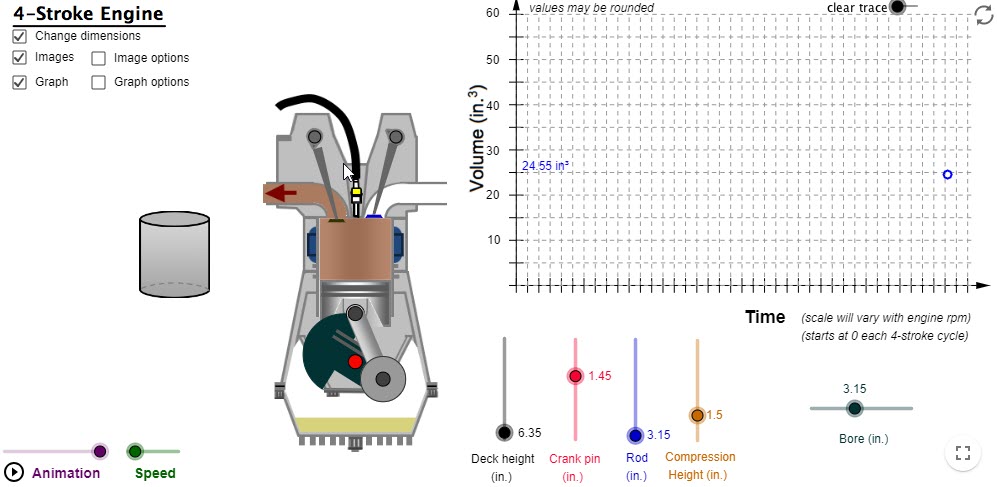 Eικόνα 1: Στιγμιότυπο προσομοίωσης GeoGebraΤα ζητούμενα του προβλήματος είναι:Η τροποποίηση των τεχνικών χαρακτηριστικών των τεσσάρων (4) κυλίνδρων του κινητήρα έτσι ώστε να αυξηθεί ο κυλινδρισμός του κατά 200 cm3. Η μελέτη σας θα αφορά τα χαρακτηριστικά ενός κυλίνδρου, άρα ο όγκος εμβολισμού κάθε κυλίνδρου θα αυξηθεί 200/4=50 cm3.Από τις δυνατές λύσεις να επιλέξετε την καλύτερη κατά τη γνώμη σας με κριτήρια τη βέλτιστη κατασκευαστικά λύση και το κόστος μετατροπής (κατ’ εκτίμηση). Άρα, η τελική κατάσταση του κινητήρα θα είναι παρόμοια με την εικόνα 1, τροποποιημένη ως προς τις τιμές των τεχνικών χαρακτηριστικών, οι οποίες θα δίνουν κυλινδρισμό κινητήρα σύμφωνα με την εικόνα 2.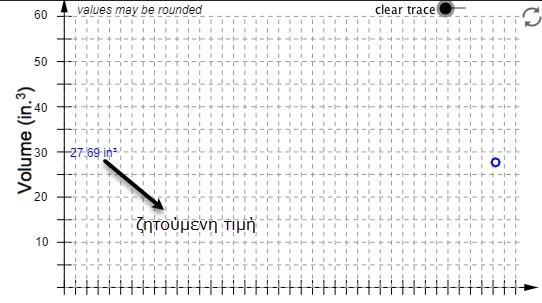 Εικόνα 2: Στιγμιότυπο προσομοίωσης GeoGebraΔραστηριότητα 1 (ομαδική)Σχεδιάστε στο Πλαίσιο 1: Σκαρίφημα κυλίνδρου ένα πρόχειρο σκαρίφημα ενός κυλίνδρου με το μηχανισμό εμβόλου – διωστήρα – στροφάλου και σημειώστε πάνω σε αυτό τις βασικές διαστάσεις / γεωμετρικά χαρακτηριστικά που επηρεάζουν τον κυλινδρισμό. Στη συνέχεια, είτε πάνω στο αρχικό σκαρίφημα είτε σχεδιάζοντας ένα νέο, αλλάξτε τις διαστάσεις και τα γεωμετρικά χαρακτηριστικά που νομίζετε ότι δύναται να οδηγήσουν στην αύξηση του κυλινδρισμού. Εναλλακτικά μπορείτε να κάνετε την ίδια δουλειά πάνω σε έτοιμο σχέδιο, βλ. Εικόνα 3.Πλαίσιο 1: Σκαρίφημα κυλίνδρου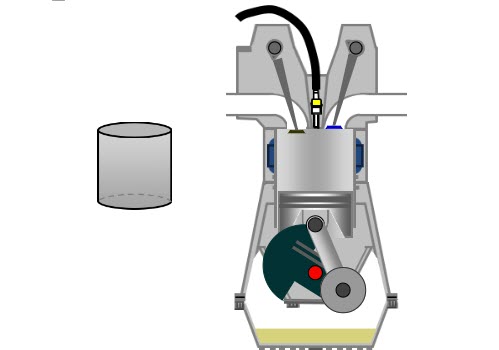 Εικόνα 3: Στιγμιότυπο προσομοίωσης GeoGebraΦύλλο εργασίας 2Ολοκληρώνοντας τις δραστηριότητες του φύλλου εργασίας 2 θα είστε ικανοί να:Να σχεδιάζετε τη στρατηγική επίλυσης του προβλήματος, λαμβάνοντας υπόψη τα δεδομένα και τα ζητούμενα του προβλήματος.Δραστηριότητα 1 (ομαδική)Συμπληρώστε τον παρακάτω πίνακα 1.Πίνακας 1: συσχέτιση τεχνικών χαρακτηριστικών με την εργασία και τα ανταλλακτικά που απαιτούνταιΔραστηριότητα 2 (ομαδική)Να περιγράψετε τον τρόπο με τον οποίο θα κάνετε τις αλλαγές στα χαρακτηριστικά του κινητήρα, σε μορφή βημάτων συμπληρώνοντας τον Πίνακα 1: Βήματα επίλυσης προβλήματος. Συμπληρώστε μόνο τον αριθμό των βημάτων που θα ακολουθήσετε (δηλαδή, μπορεί να ακολουθήσετε μόνο δύο ή τρία βήματα. Παράδειγμα: Βήμα 1: πρώτα θα αλλάξω τα τεχνικά χαρακτηριστικά του μηχανισμού εμβόλου διωστήρα στροφάλουΒήμα 2: τροποποίηση των τεχνικών χαρακτηριστικών μόνο του κυλίνδρου.Βήμα 3: …………………………………………………………………………………………………………..κ.λπ.Πίνακας 2: Βήματα επίλυσης προβλήματοςΦύλλο εργασίας 3Ολοκληρώνοντας τις δραστηριότητες του φύλλου εργασίας 3 θα είστε ικανοί να:Εκτελείτε ορθά τους απαραίτητους υπολογισμούς για την επίτευξη του επιθυμητού κυλινδρισμού και της σχέσης συμπίεσης.Επιλέγετε τα τεχνικά χαρακτηριστικά ενός κινητήρα, ώστε να επιτυγχάνεται ο ζητούμενος κυλινδρισμός αυτού, λαμβάνοντας υπόψη τα κριτήρια επιλογήςΑιτιολογείτε την επιλογή των τεχνικών χαρακτηριστικών που θα μεταβάλλετε.Δραστηριότητα 1 (ομαδική)βήμα 1. Στο Πλαίσιο 2: Υπολογισμοί υπολογίστε τον κυλινδρισμό και τη σχέση συμπίεσης του κινητήρα του προβλήματος, εφαρμόζοντας τις σχέσεις υπολογισμού αυτών βάζοντας τις αντίστοιχες τιμές για την αρχική κατάσταση του κινητήρα.Πλαίσιο 2: Υπολογισμοίβήμα 2. Ελέγξτε την ορθότητα των υπολογισμών σας χρησιμοποιώντας το λογιστικό φύλλο.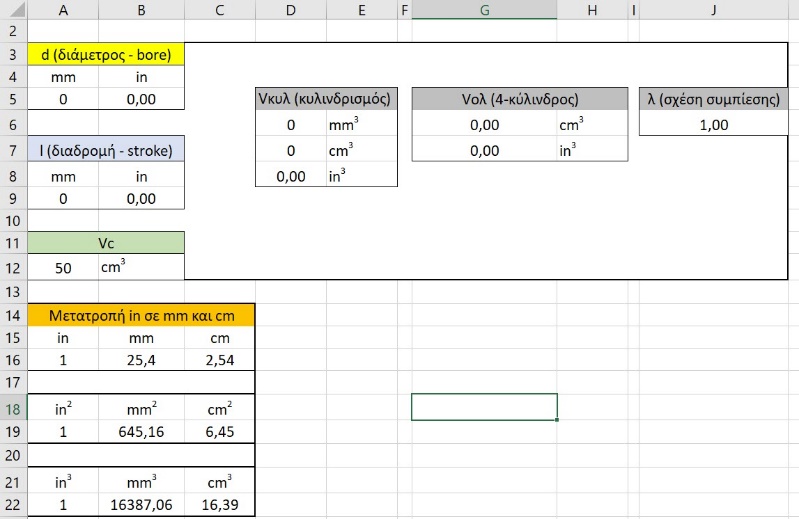 Εικόνα 4: Στιγμιότυπο οθόνης λογιστικού φύλλουβήμα 3. Ελέγξτε τα αποτελέσματα που βρήκατε χρησιμοποιώντας την προσομοίωση «4-stroke Engine». Αφού έχετε βάλει τα σωστά νούμερα στα μεγέθη σύμφωνα με την Εικόνα 5 θα πρέπει στο γράφημα να φαίνεται η τιμή του όγκου κυλινδρισμού 25,56 in3. Εικόνα 5: Στιγμιότυπο προσομοίωσης GeoGebra Βήμα 4: Για κάθε μεταβολή των χαρακτηριστικών του κινητήρα που κάνετε να συμπληρώσετε τον Πίνακα 2: Μεταβολές χαρακτηριστικών κινητήρα.Πίνακας 3: Μεταβολές χαρακτηριστικών κινητήραΔραστηριότητα 2 (ομαδική)Συμπληρώστε τον παρακάτω Πίνακα 3: Προτεινόμενες λύσεις. Στον αριθμό 1 της πρώτης στήλης θα βάλετε την πρώτη επιλογή σας για την τροποποίηση των χαρακτηριστικών του κινητήρα, στον αριθμό 2 τη δεύτερη, κ.λπ. Πίνακας 4: Προτεινόμενες λύσειςΠαράρτημαΡουμπρίκα αξιολόγησηςΤεχνικά χαρακτηριστικάΟνομασίαΣύμβολοΕργασίαΑνταλλακτικάΠαρατηρήσειςΔιάμετρος κυλίνδρου BoredΠαράδειγμα:Ρεκτιφιέ κυλίνδρουΕλατήρια εμβόλουΈως 1 mm αύξησηΎψος κυλίνδρουDeck height  lΑπόσταση κομβίου μπιέλας από το στρόφαλοCrank pinΜήκος διωστήραRodΎψος εμβόλουCompression HeightΒήματαΤεχνικά/γεωμετρικά χαρακτηριστικά που μεταβάλλονται (τσεκάρετε το κουτάκι)ΑιτιολόγησηΠλεονεκτήματα/Μειονεκτήματα           Bore           Deck height           Crank pin           Rod           Compression 
            height           Bore           Deck height           Crank pin           Rod          Compression 
            height           Bore           Deck height           Crank pin           Rod           Compression 
            height           Bore           Deck height           Crank pin           Rod           Compression 
            heightχαρακτηριστικότιμήΑποτέλεσμαΑποτέλεσμαχαρακτηριστικότιμήΚυλινδρισμός VhΣχέση συμπίεσης rΛύσειςΧαρακτηριστικά που μεταβάλλονταιΤιμές των χαρακτηριστικώνΤιμές του κυλινδρισμού και της σχέσης συμπίεσηςΑιτιολόγηση           Bore           Deck height           Crank pin           Rod          Compression 
            height           Bore           Deck height           Crank pin           Rod           Compression 
            height           Bore           Deck height           Crank pin           Rod           Compression 
            heightΚριτήριαΕξαιρετική επίδοσηΜέτρια επίδοσηΧαμηλή επίδοσηΑποτελέσματαΑναφορά των χαρακτηριστικών του κινητήρα που επηρεάζουν τον κυλινδρισμό και τη σχέση συμπίεσηςΑνέφερε όλα τα χαρακτηριστικά που επηρεάζουν τον κυλινδρισμό και τη σχέση συμπίεσηςΑνέφερε τα μισά χαρακτηριστικά που επηρεάζουν τον κυλινδρισμό και τη σχέση συμπίεσηςΑνέφερε λιγότερα από τα μισά χαρακτηριστικά που επηρεάζουν τον κυλινδρισμό και τη σχέση συμπίεσηςΣαφής περιγραφή των δεδομένων και των ζητούμενων του προβλήματοςΠεριέγραψε με σαφήνεια όλα τα δεδομένα και τα ζητούμενα του προβλήματοςΠεριέγραψε με λίγα λάθη τα δεδομένα και τα ζητούμενα του προβλήματοςΠεριέγραψε με πολλά λάθη τα δεδομένα και τα ζητούμενα του προβλήματοςΠροσδιορισμός όλων των δυνατών συνδυασμών χαρακτηριστικών για την επίτευξη του επιθυμητού κυλινδρισμούΠροσδιόρισε όλους τους δυνατούς συνδυασμούς χαρακτηριστικών για την επίτευξη του επιθυμητού κυλινδρισμούΠροσδιόρισε μερικούς από τους δυνατούς συνδυασμούς χαρακτηριστικών για την επίτευξη του επιθυμητού κυλινδρισμούΔεν προσδιόρισε τους δυνατούς συνδυασμούς χαρακτηριστικών για την επίτευξη του επιθυμητού κυλινδρισμούΑξιοποίηση όλων των δεδομένων του προβλήματοςΑξιοποίησε όλα τα δεδομένα του προβλήματοςΑξιοποίησε τα μισά δεδομένα του προβλήματοςΑξιοποίησε λιγότερα από τα μισά δεδομένα του προβλήματοςΠροσδιορισμός της  στρατηγικής επίλυσης με συγκεκριμένα βήματα υλοποίησηςΠροσδιόρισε πλήρως τη στρατηγική επίλυσης με συγκεκριμένα βήματαΠροσδιόρισε μερικώς τη στρατηγική επίλυσης με συγκεκριμένα βήματαΔεν προσδιόρισε τη στρατηγική επίλυσης με συγκεκριμένα βήματαΕφαρμογή της προσδιορισμένης στρατηγικήςΕφάρμοσε με τη σειρά όλα τα βήματα που περιέγραψε στον πίνακα 1Εφάρμοσε μερικώς τα βήματα που περιέγραψε στον πίνακα 1Δεν εφάρμοσε τα βήματα που περιέγραψε στον πίνακα 1Εκτέλεση όλων των  απαραίτητων υπολογισμώνΕκτέλεσε όλους τους απαραίτητους υπολογισμούςΕκτέλεσε μερικούς από τους απαραίτητους υπολογισμούςΔεν εκτέλεσε τους απαραίτητους υπολογισμούςΟρθή εκτέλεση των υπολογισμώνΕκτέλεσε σωστά τους υπολογισμούς ως προς το αποτέλεσμα και τη μονάδα μέτρησηςΕκτέλεσε με αρκετά λάθη τους υπολογισμούς ως προς το αποτέλεσμα και τη μονάδα μέτρησηςΕκτέλεσε με πολλά λάθη τους υπολογισμούς ως προς το αποτέλεσμα και τη μονάδα μέτρησηςΕπιλογή των χαρακτηριστικών σύμφωνα με τα κριτήριαΕπέλεξε τα χαρακτηριστικά του κινητήρα σύμφωνα με όλα τα κριτήριαΕπέλεξε τα χαρακτηριστικά του κινητήρα λαμβάνοντας υπόψη του μερικώς τα κριτήριαΕπέλεξε τα χαρακτηριστικά του κινητήρα χωρίς να λάβει υπόψη του τα κριτήριαΠληρότητα απάντησης ως προς όλα τα ζητούμεναΑπάντησε σε όλα τα ζητούμεναΑπάντησε μερικώς στα ζητούμεναΔεν απάντησε στα ζητούμεναΤεκμηρίωση της προτεινόμενης λύσηςΤεκμηρίωσε πλήρως την προτεινόμενη λύσηΤεκμηρίωσε μερικώς την προτεινόμενη λύσηΔεν τεκμηρίωσε την προτεινόμενη λύση